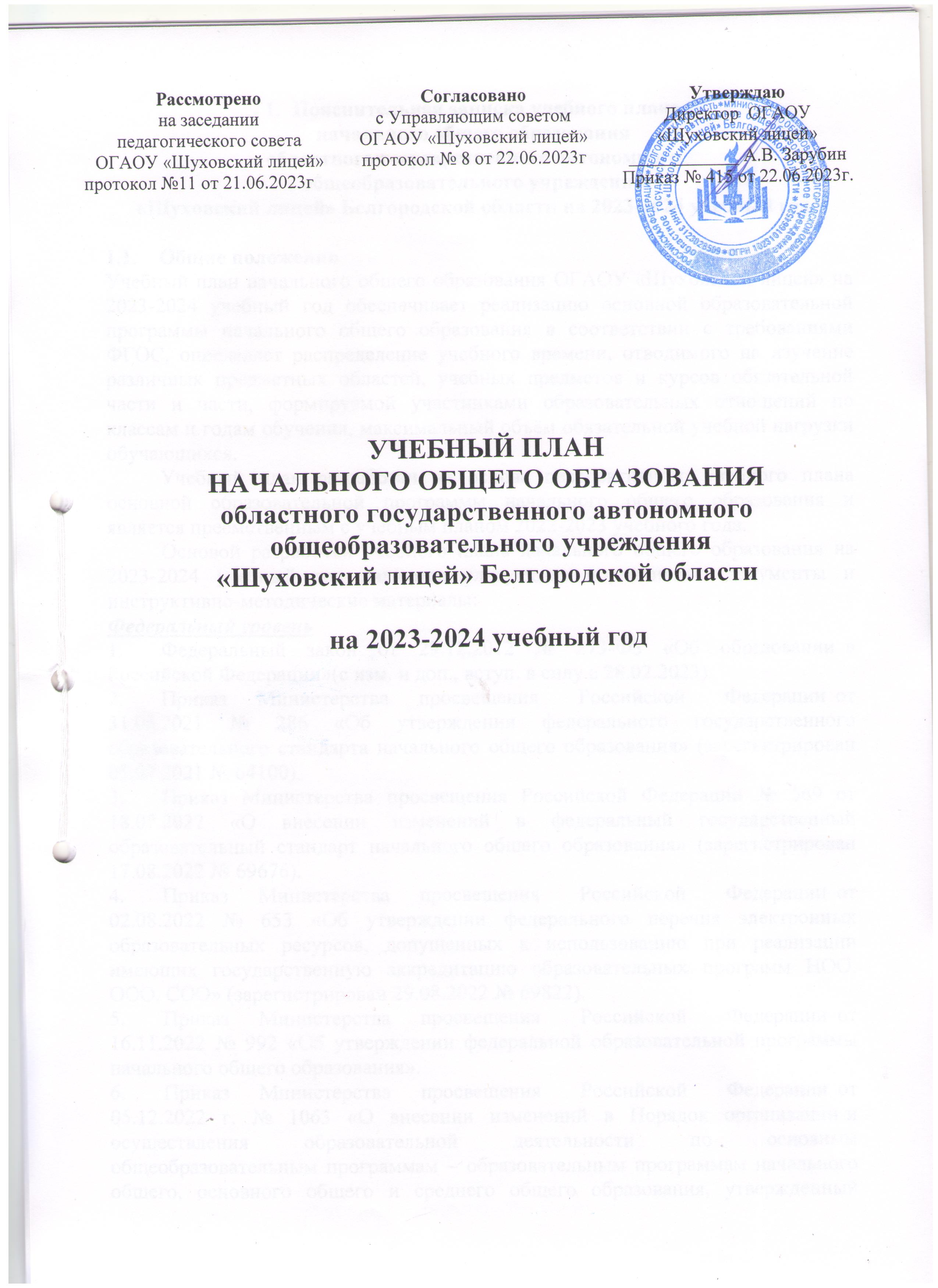 УЧЕБНЫЙ ПЛАННАЧАЛЬНОГО ОБЩЕГО ОБРАЗОВАНИЯобластного государственного автономного общеобразовательного учреждения «Шуховский лицей» Белгородской областина 2023-2024 учебный годПояснительная записка учебного плана начального общего образования областного государственного автономного общеобразовательного учреждения «Шуховский лицей» Белгородской области на 2023-2024 учебный годОбщие положенияУчебный план начального общего образования ОГАОУ «Шуховский лицей» на 2023-2024 учебный год обеспечивает реализацию основной образовательной программы начального общего образования в соответствии с требованиями ФГОС, определяет распределение учебного времени, отводимого на изучение различных предметных областей, учебных предметов и курсов обязательной части и части, формируемой участниками образовательных отношений по классам и годам обучения, максимальный объём обязательной учебной нагрузки обучающихся.Учебный план разработан на основе перспективного учебного плана основной образовательной программы начального общего образования и является преемственным с учебным планом 2022-2023 учебного года. 	Основой разработки учебного плана начального общего образования на 2023-2024 учебный год являются следующие нормативные документы и инструктивно-методические материалы:Федеральный уровеньФедеральный  закон  от  29.12.2012  №  273-ФЗ  «Об  образовании в Российской Федерации»(с изм. и доп., вступ. в силу с 28.02.2023).Приказ   Министерства   просвещения    Российской    Федерации от 31.05.2021 № 286 «Об утверждении федерального государственного образовательного стандарта начального общего образования» (зарегистрирован 05.07.2021 № 64100).Приказ Министерства просвещения Российской Федерации № 569 от 18.07.2022 «О внесении изменений в федеральный государственный образовательный стандарт начального общего образования» (зарегистрирован 17.08.2022 № 69676).Приказ   Министерства   просвещения    Российской    Федерации от 02.08.2022 № 653 «Об утверждении федерального перечня электронных образовательных ресурсов, допущенных к использованию при реализации имеющих государственную аккредитацию образовательных программ НОО, ООО, СОО» (зарегистрирован 29.08.2022 № 69822).Приказ   Министерства   просвещения    Российской    Федерации от 16.11.2022 № 992 «Об утверждении федеральной образовательной программы начального общего образования».Приказ   Министерства   просвещения    Российской    Федерации от  05.12.2022  г.  №  1063  «О  внесении  изменений  в  Порядок  организации и осуществления образовательной деятельности по основным общеобразовательным программам – образовательным программам начального общего, основного общего и среднего общего образования, утвержденный приказом Министерства просвещения Российской Федерации от 22 марта 2021 г.№ 115».Приказ   Министерства    просвещения    Российской    Федерации от 21.09.2022 г. № 858 «Об утверждении федерального перечня учебников, допущенных к использованию при реализации имеющих государственную аккредитацию образовательных программ начального общего, основного общего, среднего общего образования организациями, осуществляющими образовательную деятельность, и установления предельного срока использования исключенных учебников».Приказ Минобрнауки России от 19.12.2014 № 1598 «Об утверждении федерального государственного образовательного стандарта начального общего образования обучающихся с ограниченными возможностями здоровья».Постановление Главного государственного санитарного врача РФ от28.09.2020 № 28 «Об утверждении санитарных правил СП 2.4.3648-20«Санитарно-эпидемиологические    требования    к    организации    воспитания и обучения, отдыха и оздоровления молодежи».Указ Президента Российской Федерации от 07.05.2018 года №204 «О национальных целях и стратегических задачах развития Российской Федерации на период до 2024 года» (с последующими изменениями);Постановление Правительства Российской Федерации от 29 марта 2019 года №377 «Об утверждении государственной программы Российской Федерации «Научно-технологического развития Российской Федерации» (с последующими изменениями);Приказ Министерства образования и науки Российской Федерации от 23 августа 2017 года № 816 «Об утверждении порядка применения организациями, осуществляющими образовательную деятельность, электронного обучения, дистанционных образовательных технологий при реализации образовательных программ» (данный документ включен в перечень нормативно правовых актов, на которые не распространяется требование об отмене с 01.01.2021, установленное ФЗ от 31.07.2020 № 247-ФЗ);Приказ Министерства просвещения Российской Федерации от 03 сентября 2019 года №465 «Об утверждении перечня средств обучения и воспитания, необходимых для реализации образовательных программ начального общего, основного общего и среднего общего образования, соответствующих современным условиям обучения, необходимый при оснащении общеобразовательных организаций в целях реализации мероприятий по содействию созданию в субъектах Российской Федерации (исходя из прогнозируемой потребности) новых мест в общеобразовательных организациях,  критерии его формирования и требования к функциональному оснащению, а  также норматива стоимости оснащения одного места обучающегося указанными средствами обучения и воспитания». -Концепция развития математического образования в Российской Федерации (утверждена распоряжением Правительства РФ от 24.12.2013г. №2506-р-Концепция преподавания русского языка и литературы в Российской Федерации (утверждена распоряжением Правительства РФ от 09.04.2016г №637-р)-Концепция поддержки детского и юношеского чтения в РФ (Распоряжение Правительства РФ от 03.06. 2017 года № 1155-р).-Концепция преподавания предметной области «Искусство» (утверждена решением  Коллегии Министерства просвещения Российской Федерации 24 декабря 2018 года)-Концепция преподавания предметной области «Технология» (утверждена решением  Коллегии Министерства просвещения Российской Федерации 24 декабря 2018 года)-Концепция преподавания учебного предмета «Физическая культура» (утверждена решением  Коллегии Министерства просвещения Российской Федерации 24 декабря 2018 года)-Концепция развития географического образования в Российской Федерации (утверждена решением  Коллегии на коллегии Министерства просвещения Российской Федерации 24 декабря 2018 года)-Концепция преподавания учебного предмета «Основы безопасности жизнедеятельности» (утверждена решением  Коллегии Министерства просвещения Российской Федерации 24 декабря 2018 года)-Концепция преподавания учебного предмета «Обществознание» в образовательных  организациях Российской Федерации, реализующие основные общеобразовательные программы, утвержденная на коллегии Министерства просвещения Российской Федерации 24 декабря 2018 года.-Концепция преподавания предметной области «История» (утверждена решением  Коллегии Министерства просвещения Российской Федерации 23 октября 2020 года.Методические рекомендацииФедеральная основная образовательная программа начального общего образования (одобрена решением Федерального научно-методического объединения по общему образованию, протокол заседания от 18 марта 2022 г. №1/22);Примерная программа воспитания (одобрена решением федерального учебно-методического объединения по общему образованию, протокол от 02 июня 2020 г. № 2/20);Федеральные рабочие программы учебных предметов;Региональный уровеньРегиональный уровеньПостановление Правительства Белгородской области от 30 декабря 2013 года № 528-пп «Об утверждении государственной программы Белгородской области «Развитие образования Белгородской области»; Постановление Правительства Белгородской области от 28 декабря 2020 года №616-пп «О внесении изменений в постановление Правительства Белгородской области от 30 декабря 2013 года № 528-пп»;Письмо департамента образования Белгородской области от 26 марта 2020 года №9-09/14/1780 «О направлении методических рекомендаций»;Закон Белгородской области от 31 октября 2014 года № 314 «Об образовании в Белгородской области» (с последующими изменениями). Инструктивные и методические материалыИнструктивно-методические письма ОГАОУ ДПО «БелИРО» о преподавании учебных предметов и организации образовательной деятельности в 2023/2024 учебном году.Уровень общеобразовательного учреждения-Устав ОГАОУ «Шуховский лицей»;- Программа развития ОГАОУ «Шуховский лицей»- Основная образовательная программа начального общего образования ОГАОУ «Шуховский лицей»;- Локальные акты, регламентирующие образовательную деятельность ОГАОУ «Шуховский лицей».- Рабочая программа воспитания ОГАОУ «Шуховский лицей»Содержание и структура учебного плана начального общего образования определены требованиями федерального государственного образовательного стандарта  начального  общего  образования, целями, задачами и спецификой образовательной деятельности ОГАОУ «Шуховский лицей», сформулированными в Уставе, основной образовательной программе  начального общего образования, годовом Плане работы лицея, Программе развития лицея. Образовательная деятельность на уровне начального общего образования осуществляется на русском языке.В ОГАОУ «Шуховский лицей» на уровне начального общего образования определен режим 5-дневной учебной недели.1.2. Особенности учебного плана Уровень начального общего образования ОГАОУ «Шуховский лицей» в 2022-2023 учебном году представлен 16 классами-комплектами,   с 1 сентября 2022 года  будет функционировать как необходимый компонент модели базовой школы РАН, статус которой был утвержден на заседании №1 от 31.05.2019г Комиссии РАН по научно-организационной поддержке и отражен в списке базовых школ.В соответствии с требованиями ФГОС 2009 года продолжают обучение 3-4 классы.Содержание образования определено Федеральной образовательной программой начального общего образования, реализуется посредством использования УМК «Начальная школа XXIвека» в классах: 3Б, 3В, 4В, 4Г и УМК  «РИТМ» в классах: 3А,3Г, 4А,4Б.Учебный план включает обязательную часть и часть, формируемую участниками образовательных отношений. Наполняемость обязательной части определена составом учебных предметов обязательных предметных областей; часть, формируемая участниками образовательных отношений, ориентирована на реализацию индивидуальных запросов и потребностей обучающихся 1-4 классов и их родителей.Обязательная часть учебного плана основной образовательной программы уровня начального общего образования ОГАОУ «Шуховский лицей» в учебном плане на 2023-2024 учебный год сохранена в полном объёме.С целью реализации в полном объеме требований федерального государственного образовательного стандарта начального общего образования, обеспечения прав обучающихся на изучение родного языка, включая русский язык, из числа языков народов Российской Федерации, предметная область «Родной язык и литературное чтение на родном языке» представлена учебными предметами, входящими в обязательную часть учебного плана: «Родной язык(русский)» и «Литературное чтение на родном языке(русском)», которые изучаются в объеме по 17 часов в год. В течение учебного года предметы чередуются в расписании по полугодиям.С целью формирования у младших школьников мотивации к осознанному нравственному поведению, основанному на знании и уважении культурных и религиозных традиций многонационального народа России, а также готовности к диалогу с представителями других культур и мировоззрений в рамках обязательной части учебного плана в 4-х классах организовано изучение учебного предмета «Основы религиозных культур и светской этики» в объеме 1 час в неделю.В соответствии с запросами родителей и на основании их письменных заявлений в 2023-2024 учебном году  изучается модуль «Основы православной культуры». Часть, формируемая участниками образовательных отношений, включает предметы, курсы, направленные на реализацию индивидуальных потребностей обучающихся, в соответствии с их запросами и согласована с Управляющим советом лицея (протокол № 5 от 21.06.2023г) С учетом мнения участников образовательных отношений (родителей, педагогов) часы части учебного плана, формируемой участниками образовательных отношений, в 1-4-х классах использованы для увеличения количества часов на изучение учебного предмета «Физическая культура»  на 1 час в неделю с целью обеспечения двигательной активности в соответствии  требованиями ФГОС.В начальных классах производится деление на подгруппы при организации занятий по иностранному (английскому) языку.1.3. Промежуточная аттестацияПромежуточная аттестация обучающихся, осваивающих программы начального  общего образования, регламентирована Положением ОГАОУ «Шуховский лицей» «О формах, периодичности и порядке текущего контроля успеваемости и промежуточной аттестации учащихся», утвержденным приказом лицея №126 от 18.02.2019 г.На уровне начального общего образования промежуточная аттестация проводится в конце учебного года по всем предметам учебного плана с аттестационными испытаниями и без аттестационных испытаний. Сроки проведения промежуточной аттестации определены годовым календарным учебным графиком ОГАОУ  «Шуховский лицей» на 2023-2024 учебный год.	         Во 2-4 классах промежуточная аттестация с аттестационными испытаниями проводится по следующим предметам в следующих формах:По остальным предметам учебного плана в3-4 классах  промежуточная аттестация проводится без аттестационных испытаний на основе результатов текущего контроля и оценки образовательных достижений обучающихся, итог фиксируется в виде годовой отметки по предмету.Формой контроля и оценки уровня достижения метапредметных планируемых результатов освоения ООП НОО является комплексная интегрированная работа, которая проводится в рамках административного контроля  в 1-4 классах.Учебный план (сетка часов) уровня начального общего образования ОГАОУ «Шуховский лицей», обеспечивающего реализацию основной образовательной программы начального общего образования  на 2023-2024 учебный год3. Учебно-методическое обеспечение учебного плана уровня начального общего образования ОГАОУ «Шуховский лицей» на 2023-24 учебный годСистема учебников «Начальная школа XXI века»УМК системы Р.И.Т.М. (Развитие. Индивидуальность. Творчество. Мышление)Рассмотрено на заседании педагогического совета  ОГАОУ «Шуховский лицей»протокол №11 от 21.06.2023гСогласовано с Управляющим советом ОГАОУ «Шуховский лицей»протокол № 8 от 22.06.2023гУтверждаюДиректор  ОГАОУ «Шуховский лицей»____________ А.В. ЗарубинПриказ № 415 от 22.06.2023г.ПредметФорма проведения промежуточной аттестации с аттестационными испытаниямиФорма проведения промежуточной аттестации с аттестационными испытаниямиПредмет3 А,Б,В,Г класс4 А,Б,В,ГклассРусский языкКомбинированная контрольная работаКомбинированная контрольная работаМатематикаКомбинированная контрольная работаКомбинированная контрольная работаПредметные областиУчебные предметы Количество часов в неделюКоличество часов в неделюКоличество часов в неделюКоличество часов в неделюКоличество часов в неделюКоличество часов в неделюПредметные областиУчебные предметы 3 а,б,в,г3 а,б,в,г4 а,б,в,г4 а,б,в,г4 а,б,в,гПредметные областиУчебные предметы ОЧЧФУОООЧЧФУООРусский язык и литературное чтениеРусский язык44Русский язык и литературное чтениеЛитературное чтение43Родной язык и литературное чтение на родном языкеРодной язык (русский)0,50,5Родной язык и литературное чтение на родном языкеЛитературное  чтение на родном языке(русском)0,50,5Иностранный языкИностранный язык (английский)22Математика и информатикаМатематика44Обществознание и естествознание (Окружающий мир)Окружающий мир22Основы религиозных культур и светской этикиОсновы религиозных культур и светской этики. Основы православной культуры–1ИскусствоМузыка11ИскусствоИзобразительное искусство11ТехнологияТехнология11Физическая культураФизическая культура2121ИТОГОИТОГО221221Максимально допустимая аудиторная нагрузка Максимально допустимая аудиторная нагрузка 2323232323№п/пПредметная область   ПредметыКлассК   Кол-во часовПрограмма (базовая/углубленная)УчебникиУчебникиУчебникиУчебникиОбеспеченность обучающихсяв %№п/пПредметная область   ПредметыКлассК   Кол-во часовПрограмма (базовая/углубленная)Автор Название (полностью)Год изданияИздательствоОбеспеченность обучающихсяв %УЧЕБНИКИУЧЕБНИКИУЧЕБНИКИУЧЕБНИКИУЧЕБНИКИУЧЕБНИКИУЧЕБНИКИУЧЕБНИКИУЧЕБНИКИУЧЕБНИКИУЧЕБНИКИРусский язык3 б, в4базоваяИванов С.В. Евдокимова А.О., Кузнецова М.И. Русский язык, 3 кл. В 2-х ч.2021ВЕНТАНА-ГРАФ100Русский язык4в, 4 г4базоваяИванов СВ., Кузнецова М.И., Петленко Л.В., Романова В.Ю.Русский язык, 4 кл. В 2-х ч.2022ВЕНТАНА-ГРАФ100Литературное чтениеЛитературное чтениеЛитературное чтение4в,г3базоваяН.Ф. Виноградова, И.С. Хомякова,И.В. Сафонова, В.И. ПетроваЛитературное чтение, 4кл.  В 3-х ч.2022ВЕНТАНА-ГРАФ100Литературное чтение3 б,в4базоваяН.Ф. Виноградова, И.С. Хомякова,И.В. Сафонова, В.И. ПетроваЛитературное чтение, 3кл.  В 2-х ч.2021ВЕНТАНА-ГРАФ100Литературное чтение2ИНОСТРАННЫЙ ЯЗЫК2ИНОСТРАННЫЙ ЯЗЫКИностранный язык (английский)3 б,в2базоваяБыкова Н.И., Дули Д, Поспелова М.Д.. Английский  язык.английский в фокусе, 3класс20162017Просвещение1002ИНОСТРАННЫЙ ЯЗЫКИностранный язык (английский)4 в,4 г2базоваяБыкова Н.И., Дули Д, Поспелова М.Д. Английский  язык.английский в фокусе, 4 класс2017Просвещение1003МАТЕМАТИКА И ИНФОРМАТИКАМатематика1 б,в4базоваяМатематика, 1 кл. В 2-х ч.2020ВЕНТАНА-ГРАФ1003МАТЕМАТИКА И ИНФОРМАТИКА3МАТЕМАТИКА И ИНФОРМАТИКАМатематика3 б,в4базоваяС.С.МинаеваЛ.О.РословаО.А. РыдзеМатематика, 3 кл. В 2-х ч.2021ВЕНТАНА-ГРАФ1003МАТЕМАТИКА И ИНФОРМАТИКАМатематика4 г4базоваяС.С.МинаеваЛ.О.РословаО.А. РыдзеМатематика, 4 кл. В 2-х ч.2022ВЕНТАНА-ГРАФ1004ОБЩЕСТВОЗНАНИЕ И ЕСТЕСТВОЗНАНИЕ4ОБЩЕСТВОЗНАНИЕ И ЕСТЕСТВОЗНАНИЕ4ОБЩЕСТВОЗНАНИЕ И ЕСТЕСТВОЗНАНИЕОкружающий мир3 б, в2базоваяА.А.ПлешаковЕ.А.КрючковаОкружающий мир, 3 кл.  в 2-х ч.2022Просвещение1004ОБЩЕСТВОЗНАНИЕ И ЕСТЕСТВОЗНАНИЕОкружающий мир4в, 4 г2базоваяА.А.ПлешаковЕ.А.КрючковаОкружающий мир, 4кл.  в 2-х ч.2023Просвещение1005ОСНОВЫ РЕЛИГИОЗНОЙ КУЛЬТУРЫ И СВЕТСКОЙ ЭТИКИОсновы религиозных культур и светской этики. Основы православной культуры4в,4 г1базоваяШевченко Л.Л.Основы православной культуры. 4 класс 2013,2016ЦПКИТО1006ИСКУССТВО6ИСКУССТВО6ИСКУССТВОИзобразительное  искусство3 б, в1базоваяСавенкова Л.Г., Ермолинская Е.А.Изобразительное искусство. 3 кл.2012,2013ВЕНТАНА-ГРАФ1006ИСКУССТВОИзобразительное искусство4в,4 г1базоваяСавенкова Л.Г., Ермолинская Е.А.Изобразительное искусство. 4 кл.2012,2013ВЕНТАНА-ГРАФ1006ИСКУССТВО6ИСКУССТВО6ИСКУССТВОМузыка3 б, г1базоваяКритская, Е.Д.Сергеева Г.П.,Шмагина Т.С.Музыка,3 кл.2012,2014,20152016Просвещение1006ИСКУССТВОМузыка4 г1базоваяКритская, Е.Д.Сергеева Г.П.,Шмагина Т.С.Музыка,4 кл.2012,2014, 20152016Просвещение1007ФИЗИЧЕСКАЯ КУЛЬТУРА7ФИЗИЧЕСКАЯ КУЛЬТУРА7ФИЗИЧЕСКАЯ КУЛЬТУРАФизическая культура3 б, в2базоваяЛях В.И.Физическая культура, 1-4 кл.20142016Просвещение1007ФИЗИЧЕСКАЯ КУЛЬТУРАФизическая культура4в, 4 г3базоваяЛях В.И.Физическая культура, 1-4 кл.20142016Просвещение1007ФИЗИЧЕСКАЯ КУЛЬТУРА8ТЕХНОЛОГИЯ8ТЕХНОЛОГИЯ8ТЕХНОЛОГИЯТехнология3 б, в1базоваяЛутцева Е.А.Технология, 3 кл.2012,2013ВЕНТАНА-ГРАФ1008ТЕХНОЛОГИЯТехнология4в,4 г1базоваяЛутцева Е.А.Технология, 4 кл.2013ВЕНТАНА-ГРАФ1009Родной язык и литературное чтение на родном языкеРодной язык (русский)9Родной язык и литературное чтение на родном языкеРодной язык (русский)9Родной язык и литературное чтение на родном языкеРодной язык (русский)3 б,в0,5базоваяАлександрова О.М., Вербицкая Л.А.Русский родной язык, 3кл.2021ВЕНТАНА-ГРАФ1009Родной язык и литературное чтение на родном языкеРодной язык (русский)4в, 4 г0,5базоваяАлександрова О.М., Вербицкая Л.А.Русский родной язык, 4кл.2021ВЕНТАНА-ГРАФ100Родной язык и литературное чтение на родном языкеЛитературное  чтение на родном языке (русском)Родной язык и литературное чтение на родном языкеЛитературное  чтение на родном языке (русском)Родной язык и литературное чтение на родном языкеЛитературное  чтение на родном языке (русском)3 б, в0,5базоваяН.Ф. Виноградова, И.С. Хомякова,И.В. Сафонова, В.И. ПетроваЛитературное чтение, 3 кл.  В 2-х ч.2021ВЕНТАНА-ГРАФ100Родной язык и литературное чтение на родном языкеЛитературное  чтение на родном языке (русском)4в,4 г0,5базоваяН.Ф. Виноградова, И.С. Хомякова,И.В. Сафонова, В.И. ПетроваЛитературное чтение, 4 кл.  В 2-х ч.2022ВЕНТАНА-ГРАФ100№п/пПредметная область   ПредметыКлассК   Кол-во часовПрограмма (базовая/углубленная)УчебникиУчебникиУчебникиУчебникиОбеспеченность обучающихсяв %№п/пПредметная область   ПредметыКлассК   Кол-во часовПрограмма (базовая/углубленная)Автор Название (полностью)Год изданияИздательствоОбеспеченность обучающихсяв %УЧЕБНИКИУЧЕБНИКИУЧЕБНИКИУЧЕБНИКИУЧЕБНИКИУЧЕБНИКИУЧЕБНИКИУЧЕБНИКИУЧЕБНИКИУЧЕБНИКИУЧЕБНИКИ1РУССКИЙ ЯЗЫК И ЛИТЕРА-ТУРНОЕ ЧТЕНИЕРусский язык1РУССКИЙ ЯЗЫК И ЛИТЕРА-ТУРНОЕ ЧТЕНИЕРусский язык1РУССКИЙ ЯЗЫК И ЛИТЕРА-ТУРНОЕ ЧТЕНИЕРусский язык1РУССКИЙ ЯЗЫК И ЛИТЕРА-ТУРНОЕ ЧТЕНИЕРусский язык3 а,г5базоваяРамзаева Т.Г.Русский язык . 3 кл.2017Дрофа1001РУССКИЙ ЯЗЫК И ЛИТЕРА-ТУРНОЕ ЧТЕНИЕРусский язык4 а,б,5базоваяРамзаева Т.Г.Русский язык . 4 кл.2018Дрофа1001РУССКИЙ ЯЗЫК И ЛИТЕРА-ТУРНОЕ ЧТЕНИЕЛитературное чтение1РУССКИЙ ЯЗЫК И ЛИТЕРА-ТУРНОЕ ЧТЕНИЕЛитературное чтение1РУССКИЙ ЯЗЫК И ЛИТЕРА-ТУРНОЕ ЧТЕНИЕЛитературное чтение3 а,г4базоваяГрехнёва Г.М., Корепова К.Е.Литературное чтение. В 2-х ч.2017Дрофа1001РУССКИЙ ЯЗЫК И ЛИТЕРА-ТУРНОЕ ЧТЕНИЕЛитературное чтение4 а,б4базоваяГрехнёва Г.М., Корепова К.Е.Литературное чтение. В 2-х ч.2017Дрофа1002ИНОСТРАН-НЫЙ ЯЗЫК2ИНОСТРАН-НЫЙ ЯЗЫКИностранный язык (английский)3 а,г2базоваяБыкова Н.И., Дули Д, Поспелова М.Д.  Английский  язык.английский в фокусе, 3 класс20162017Просвещение1002ИНОСТРАН-НЫЙ ЯЗЫКИностранный язык (английский)4 а,б2базоваяБыкова Н.И., Дули Д, Поспелова М.Д. .Английский  язык.английский в фокусе, 4 класс2017Просвещение1003МАТЕМА-ТИКА3МАТЕМА-ТИКА3МАТЕМА-ТИКАМатематика3 а,г4базоваяМуравин Г.К., Муравина О.В.Математика 3 кл.в 2-х ч.20162017Дрофа1003МАТЕМА-ТИКАМатематика4 а,б4базоваяМуравин Г.К., Муравина О.В.Математика 4кл.в 2-х ч.20172018Дрофа1004ОБЩЕСТВОЗНА-НИЕ И ЕСТЕСТВОЗНА-НИЕ 4ОБЩЕСТВОЗНА-НИЕ И ЕСТЕСТВОЗНА-НИЕ 4ОБЩЕСТВОЗНА-НИЕ И ЕСТЕСТВОЗНА-НИЕ Окружающий мир3 а,в2базоваяА.А.ПлешаковЕ.А. КрючковаОкружающий мир 3 кл. в 2-х ч2022Дрофа100Окружающий мир4 а,б,в2базоваяСаплина Е.В., Саплин А.И., Сивоглазов В.И.Окружающий мир 4 кл. в 2-х ч20172018Дрофа1005ОСНОВЫ РЕЛИГИОЗНОЙ КУЛЬТУРЫ И СВЕТСКОЙ ЭТИКИОсновы религиозных культур и светской этики. Основы православной культуры4 а,б1базоваяШевченко Л.Л.Основы православной культуры. 4 класс 2013,2016ЦПКИТО1006ИСКУССТВО6ИСКУССТВО6ИСКУССТВОИзобразительное искусство3 а,г1базоваяКузин В.С., Кубышкина Э.И.Изобразительное искусство2017Дрофа1006ИСКУССТВОИзобразительное искусство4 а,б1базоваяКузин В.С., Кубышкина Э.И.Изобразительное искусство2017Дрофа1006ИСКУССТВО6ИСКУССТВО6ИСКУССТВОМузыка3 а,г1базоваяКритская, Е.Д.Сергеева Г.П.,Шмагина Т.С.Музыка,3 кл.2012,2014,20152016Просвещение1006ИСКУССТВОМузыка4 а,б1базоваяКритская, Е.Д.Сергеева Г.П.,Шмагина Т.С.Музыка,4 кл.2012,2014, 20152016Просвещение1007ФИЗИЧЕС-КАЯКУЛЬТУРА7ФИЗИЧЕС-КАЯКУЛЬТУРА7ФИЗИЧЕС-КАЯКУЛЬТУРАФизическая культура3 а,г3базоваяЛях В.И.Физическая культура,1-4 кл.20142016Просвещение1007ФИЗИЧЕС-КАЯКУЛЬТУРАФизическая культура4 а,б3базоваяЛях В.И.Физическая культура,1-4 кл.20142016Просвещение1008ТЕХНО-ЛОГИЯ8ТЕХНО-ЛОГИЯ8ТЕХНО-ЛОГИЯТехнология3 а,в1базоваяМалышева Н.А.Технология2017Дрофа100ТЕХНО-ЛОГИЯТехнология4 а,б,в1базоваяМалышева Н.А.Технология2017Дрофа100ТЕХНО-ЛОГИЯРодной язык и литературное чтение на родном языкеРодной язык (русский)3 а,г0,5базоваяАлександрова О.М., Вербицкая Л.А.Русский родной язык, 3 кл.2021Дрофа100Родной язык и литературное чтение на родном языкеРодной язык (русский)4 а,б0,5базоваяАлександрова О.М., Вербицкая Л.А.Русский родной язык, 4 кл.2021Дрофа100Родной язык и литературное чтение на родном языкеЛитературное  чтение на родном языке (русском)Родной язык и литературное чтение на родном языкеЛитературное  чтение на родном языке (русском)Родной язык и литературное чтение на родном языкеЛитературное  чтение на родном языке (русском)3 а,г0,5базоваяГрехнёва Г.М., Корепова К.Е.Литературное чтение. В 2-х ч.2017Дрофа100Родной язык и литературное чтение на родном языкеЛитературное  чтение на родном языке (русском)4 а,б0,5базоваяГрехнёва Г.М., Корепова К.Е.Литературное чтение. В 2-х ч.2017Дрофа100